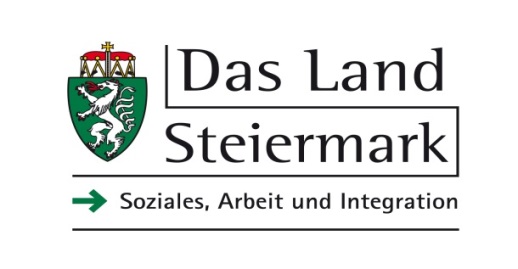 Maximalförderungsbeiträge je Gemeinde nach EinwohnerInnenanzahl begrenzt:..bis zu 4.999	EinwohnerInnen bis Euro 5.000,--..über 5.000 	EinwohnerInnen bis Euro 10.000,--..über 10.000	EinwohnerInnen bis Euro 20.000,--..über 50.000	EinwohnerInnen bis Euro 40.000,--Nachweisführung der Kautionsbeiträge:Die Zahlungsnachweise sind mit einem Kontoauszug der Kautionsbeitragszahlungen des Förderungszeitraumes in Form einer Listendarstellung unter Angabe der Bezieher diesem Antrag in elektronischer Form beizuschließen.Amt der Steiermärkischen LandesregierungAbteilung 11 – Soziales, Arbeit und IntegrationFörderungsmanagement Dieser Antrag ist unterzeichnet in elektronischer Form an abt11-foem@stmk.gv.at zu übermitteln! Für Rückfragen: E-Mail: abt11-foem@stmk.gv.atAngaben zum/zur FörderungswerberInGemeinde:Gemeinde-Nr.:Adresse und KontaktAdresse und KontaktAdresse und KontaktAdresse und KontaktStraße:Postleitzahl:Ort:Telefonnummer:E-Mail:Vertretungsbefugte Kontaktperson (z.B. BürgermeisterIn etc.)Vertretungsbefugte Kontaktperson (z.B. BürgermeisterIn etc.)Vertretungsbefugte Kontaktperson (z.B. BürgermeisterIn etc.)Vertretungsbefugte Kontaktperson (z.B. BürgermeisterIn etc.)Familienname:Vorname:(akademischer) Titel:Funktion:Telefonnummer:E-Mail:Für die Durchführung in der Gemeinde verantwortlicher Bearbeiter:Für die Durchführung in der Gemeinde verantwortlicher Bearbeiter:Für die Durchführung in der Gemeinde verantwortlicher Bearbeiter:Für die Durchführung in der Gemeinde verantwortlicher Bearbeiter:Familienname:Vorname:(akademischer) Titel:Funktion:Telefonnummer:E-Mail:Beantragte Gesamtförderungssumme:€      Bankverbindung (Konto muss auf die FörderwerberIn lauten!)Bankverbindung (Konto muss auf die FörderwerberIn lauten!)Bankverbindung (Konto muss auf die FörderwerberIn lauten!)Bankverbindung (Konto muss auf die FörderwerberIn lauten!)KontoinhaberIn:Bankinstitut:IBAN:BIC:Allgemeine Angaben zum FörderungsgegenstandGemeinderatsbeschluss der Richtlinie vom:Beantragter Förderungszeitraum:Beantragter Förderungszeitraum:Beantragter Förderungszeitraum:Beantragter Förderungszeitraum:Von:Bis:Statistik – EinwohnerInnenanzahl der Gemeinde:TeilnehmerInnen bzw. NutzerInnen:Anzahl der zuerkannten Kautionszahlungen:        Der/Die FörderungswerberIn bestätigt mit der Unterschrift die Richtigkeit und Vollständigkeit sämtlicher im Antrag angegebener Daten.Bei einer allfälligen Förderung durch die Abteilung 11 – Soziales, Arbeit und Integration  ist für Publikationen das auf der Homepage bereitgestellte Logo zu verwenden!Der Förderungsgeber ist gesetzlich ermächtigt, alle im Förderungsantrag enthaltenen, den/die FörderungswerberIn und -nehmerInnen betreffenden personenbezogenen Daten gemäß § 8 Abs. 3 Z 4 und 5 DSG 2000 für Zwecke der Anbahnung und des Abschlusses des Förderungsvertrages automationsunterstützt zu verarbeiten.Die Erstellung des Förderungsvertrages erfolgt durch den Förderungsgeber.     , am      _____________________________Ort, Datum__________________________________________Unterschrift Vertretungsbefugte/rund Stempel(     )Name in Blockschrift